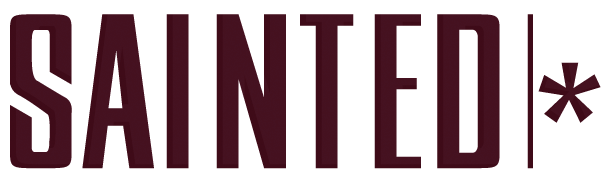 FableEP Release: ‘Parasite’Release Date: Oct ‘14Label: 74 Music‘Parasite’ is the debut EP from rising star Fable. Its three tracks – ‘Stranger In My Head’, ‘Fragile’ and ‘I Speak Words’ have a dark, compelling complexity and power that defy Fable’s young age – she’s just turned 19. Lyrically Fable’s songs further intrigue, often immersing the listener in an alternative dystopian universe. All of them have a message about modern existence, human psychology, our relationship with the world and our actions and consequences. She merges storytelling with music with such deftness that there have been early mutterings likening her to the master of that art form, David Bowie.The EP was produced by the multi million selling progressive trip hop collective Archive, with whom Fable is also writing and recording her debut album and with whom she has a real affinity creatively.Fable’s only available track to date, ‘I Speak Words’ has been championed by blogs across the globe online, creating a real sense of anticipation about this young artist.Already being hailed as “Lorde from the dark side” (Simon Price, Q Magazine, The Independent), the Brighton based Fable is a fierce new talent - forthright, opinionated, intelligent and far removed from the generic shiny pop songstresses that dominate the current music scene.She seems set to challenge the current musical boundaries with her energetic and eerie style and a live show that promises no backing-tracks or gimmicks – just a raw, visceral and exciting experience. Fable has also written tracks with Orbital’s Paul Hartnoll for his forthcoming album and has collaborated with Bloc Party’s  Russell Lissack’s on his solo project. With a voice reminiscent of PJ Harvey, the looks of a young Chrissy Hynde and an undeniable talent, Fable is pushing against the mainstream – and amen for that.For further information please contact Heather Finlay at Sainted PR on 020 3642 3479 or at heatherfinlay@saintedpr.com